Deighton Parish CouncilChairman: Steven Hardcastle, Ivy Dene, Main Street, Deighton, YORK YO19 6HD07770 746458	deightonpc@gmail.com		www.deightonpc.org.uk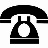 YOU ARE SUMMONED TO A MEETING OF DEIGHTON PARISH COUNCIL TO BE HELD VIA ZOOM VIDEO CONFERENCING ON MONDAY 8th FEBRUARY 2021 at 7.30pm.https://zoom.us/j/97112215163? pwd=dzZBN2pibUMvNGxRQ1dSeHA5empOdz09Zoom Meeting ID: 971 1221 5163Passcode: 672018Meetings are open to the Public except for any item labelled as part 2 under the Public Bodies (Admission to Meetings) Act 1960 Section 1Press and Public may not speak when the Council is in progress; when Councillors are discussing council business; when councillors are in the process of decision making.Any elector is entitled to attend this meeting and any concerns, questions or suggestions will be taken after the Chairman welcomes those present.  The time for this will be limited to 5 minutes.Decisions cannot be made at this meeting on items not on the agenda.Councillors, clerk, public and press are requested to sign the attendance book.Cllr. J M FletcherActing as Interim Clerk13 January 2021AGENDA21033		Attendance/ApologiesTo receive any apologies for absence and approve reasons.All present are required to sign the attendance book21034		Declarations of Interest	To receive any declarations of interest on any items on the agenda and any requests for dispensations.21035	Public Forum to includeParishioners’ QuestionsTo receive Police ReportTo receive any report from Ward Councillor21036	Minutes	To approve Minutes of meetings held on 18th & 25th January 202121037	Vacancy for ClerkProgress Report21038		Parish Councillor Vacancies - update	21039		Finance	To approve the following accounts for payment	Reimbursement to Cllr HardcastleZoom meetings - 2 months plus annual charge to 17/01/2022 £169.88	Stamps and signed for post (as per receipts) £21.67 Lever arch files x 4 £10.00Reimbursement J Fletcher (printing ink) £45.19	Reimbursement A Henshall – Xmas tree lights £25.98	Xmas tree21040	PlanningA	Ivy Dene, Main Street, Deighton (21/00144/CDP)	Certificate of Lawfulness for proposed development of a single storey side extension	for indoor swimming pool and facilities.	B	Pasture Farm, Deighton -revised plans new consultation	C	Crabtree Farm, Deighton - update	D	Derwent House – approvedE	Chisenbury – revised plan approved21041	Neighbourhood Plan	To receive quotations and decide on printing21042	Liaison with Escrick Parish Council 	To include development at the Mine site, highways issues and Selby District Councils preferred site for large development between Escrick and Stillingfleet.Date of Meeting21043			VE Day Raffle prizes21044			Speed Monitoring, signs, cameras21045			Protocol for updating website21046			TrainingTo receive feedback from Cllr Brack on YLCA training sessionTo consider purchasing a copy of Charles Arnold Baker – Local Council Administration.21047		Items for Next Agenda21048			Date of next meeting			8th March 2021 by Zoom video conferencing.